Сотрудники прокуратуры Оршанского района приняли участие в акции «Свеча Памяти» и патриотической эстафете «22», посвященной Дню всенародной памяти жертв Великой Отечественной войны и геноцида белорусского народа. «22 июня 1941 года – одна из самых трагических дат в жизни нашего народа и в истории всего человечества. В день начала Великой Отечественной войны мы не имеем права не вспомнить тех, кому мы обязаны жизнью. Это дань памяти о всех погибших, замученных в фашистской неволе, умерших от голода и лишений, день памяти обо всех, кто воевал и погиб в борьбе за освобождение нашей страны. Мы сегодня должны обеспечить преемственность и сохранение памяти о подвиге народа в Великой Отечественной войне в целях сохранения мира для будущих поколений» – отметил заместитель прокурора Оршанского района Сергей Синицкий.   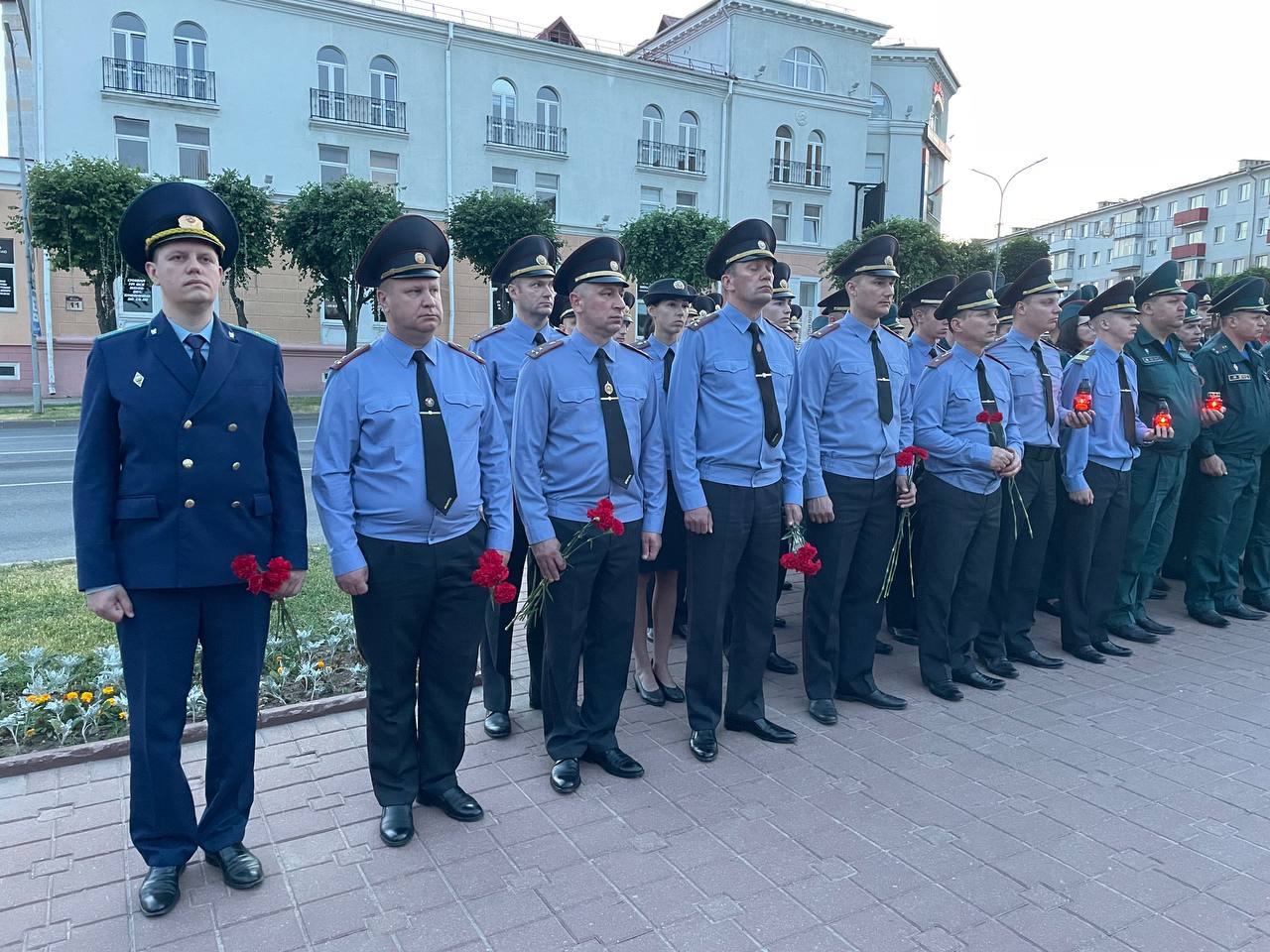 